Max Mustermann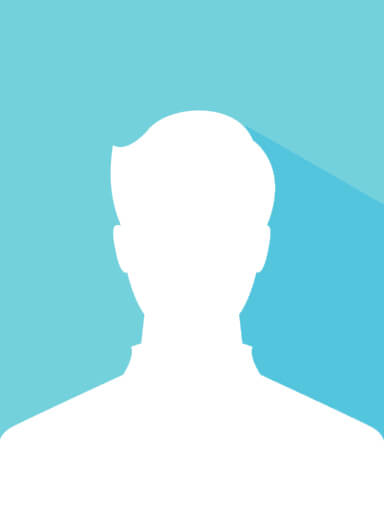  |  | E-Mail Bewerbung als [angestrebte Position] bei [XY]  Beruflicher Werdegang(Letzte / Aktuelle)  |  |   |  | (Letzter / Aktueller)  |  |  / UniversitäT / UnternehmenHauptfach: …Schwerpunkte: …Zusatzinformationen, z.B.: Auslandssemester, … |  |  / Universität/ UnternehmenHauptfach: …Schwerpunkte: …Zusatzinformationen, z.B.: Auslandssemester, …Fähigkeiten und KenntnisseHard SkillsNennen Sie als Überschrift ihre Fähigkeiten und Kompetenzen.Hier können Sie diese auch belegen. Qualifikationen Weiterbildungen: …Spezialisierungen: …Besondere KenntnisseSprachen inklusive Sprachniveau, …Interessenhobbys Freizeitaktivitäten sagen viel über Sie aus. Zählen Sie Eigenschaften auf, die Sie aus Ihrem Hobby gelernt haben, die auf Sie zutreffen und für die Bewerbung relevant sind. Können sie diese auch Belegen? 